Fecha de Emisión: 21/06/2022				 	Protocolo: 0641/22Fecha de toma de muestra: 7/06/2022Empresa: FABIAN BRAGAGNOLO Dirección: PRINGLES 3612.CASEROSLugar de Extracción: PLANTA ELABORADORAMuestra de AGUA DE MESA ENVASADA	RESULTADOS OBTENIDOS DEL ANÁLISIS FISICO-QUIMICOSEGÚN EL C.A.A., APTA PARA CONSUMO SEGÚN LO ANALIZADO.Fecha de Emisión: 21/06/2022				 	Protocolo: 0641/22Fecha de toma de muestra: 7/06/2022Empresa: FABIAN BRAGAGNOLO Dirección: PRINGLES 3612.CASEROSLugar de Extracción: PLANTA ELABORADORAMuestra de AGUA DE MESA ENVASADA	ANALISIS BACTERIOLOGICO					Resultados obtenidos:	según C.A.A.Rto total aerobio (Ufc/ml.)			25			<500Coliformes totales (N.M.P. % ml)		No contiene		<3Coli fecal (100 ml)				No contiene		ausenciaPseudomonas (100 ml)			No contiene		ausenciaE. coli						No contiene		ausenciaSEGÚN EL C.A.A., APTA PARA CONSUMO SEGÚN LO ANALIZADO.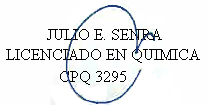 Fecha de Emisión: 21/06/2022				 	Protocolo: 0641/22Fecha de toma de muestra: 7/06/2022Empresa: FABIAN BRAGAGNOLO Dirección: PRINGLES 3612.CASEROSLugar de Extracción: PLANTA ELABORADORAMuestra de AGUA DE MESA ENVASADA	ANALISIS BACTERIOLOGICO					Resultados obtenidos:	según C.A.A.Rto total aerobio (Ufc/ml.)			31			<500Coliformes totales (N.M.P. % ml)		No contiene		<3Coli fecal (100 ml)				No contiene		ausenciaPseudomonas (100 ml)			No contiene		ausenciaE. coli						No contiene		ausenciaSEGÚN EL C.A.A., APTA PARA CONSUMO SEGÚN LO ANALIZADO.Fecha de Emisión: 21/06/2022				 	Protocolo: 0641/22Fecha de toma de muestra: 7/06/2022Empresa: FABIAN BRAGAGNOLO Dirección: PRINGLES 3612.CASEROSLugar de Extracción: PLANTA ELABORADORAMuestra de AGUA DE MESA ENVASADA	RESULTADOS OBTENIDOS DEL ANÁLISIS FISICO-QUIMICOSEGÚN EL C.A.A., APTA PARA CONSUMO SEGÚN LO ANALIZADO.ParámetroUnidadesValores PermitidosValores PermitidosResultadosParámetroUnidadesU.E.C.A.A.ResultadosColorMáx.  20Máx.  5 pt-Co2OlorMáx.  0Sin Olores ExtrañosS.O.E.TurbiedadNTUMáx.  10Máx.  31ConductividadµS/cmNivel Guia 400-199pH6,8 – 9,56,5 – 8,57.10Residuo TotalMáx.  1500Máx.  150097Alcalinidad Totalppm---Dureza TotalppmMáx.  200Máx.  40030CalcioppmNivel Guia 100--MagnesioppmMáx.  50-<0.01Sodiomg/l--8.7Cloruromg/l-Máx.  35025NitritoppmMáx.  0,10Máx.  0.100.010NitratoppmMáx.  50Máx.  45<10Cloro residualppmMáx.  0.20Nivel Guia 0,20<0.010AmonioppmMáx.  0,50Máx.  0,20<0.03OxidabilidadppmMáx.  5N. Guia SE. NA. SA 2-SulfatosppmMáx.  250Máx.  40011Plomomg/lMáx.  0.05<0.05Cromomg/lMáx.  0.05<0.05Arsénicomg/lMáx.  0.010.005Cianuromg/lMáx.  0.1<0.10Hierro Totalmg/lMáx.  0.05<0.05Florurosmg/lMáx.  2<2.0ParámetroUnidadesValores PermitidosValores PermitidosResultadosParámetroUnidadesU.E.C.A.A.ResultadosColorMáx.  20Máx.  5 pt-Co1OlorMáx.  0Sin Olores ExtrañosS.O.E.TurbiedadNTUMáx.  10Máx.  31ConductividadµS/cmNivel Guia 400-396pH6,8 – 9,56,5 – 8,58,10Residuo TotalMáx.  1500Máx.  1500204Alcalinidad Totalppm---Dureza TotalppmMáx.  200Máx.  40050CalcioppmNivel Guia 100--MagnesioppmMáx.  50-<0.01Sodiomg/l--21Cloruromg/l-Máx.  35067NitritoppmMáx.  0,10Máx.  0.100.014NitratoppmMáx.  50Máx.  45<10Cloro residualppmMáx.  0.20Nivel Guia 0,20<0.010AmonioppmMáx.  0,50Máx.  0,20<0.03OxidabilidadppmMáx.  5N. Guia SE. NA. SA 2-SulfatosppmMáx.  250Máx.  40034Plomomg/lMáx.  0.05<0.05Cromomg/lMáx.  0.05<0.05Arsénicomg/lMáx.  0.010.005Cianuromg/lMáx.  0.1<0.10Hierro Totalmg/lMáx.  0.05<0.05Florurosmg/lMáx.  2<2.0